иИгра – размышление «Один дома».ООборудование:магнитная доска,картинки (на магнитах) с изображением детской комнаты, кухни, гостиной, прихожей,магнитные вырезанные картинки предметов быта (утюг, компьютер, газовая плита, микроволновая печь, стиральная машина, гладильная доска, электрочайник, фен и т.д); «Опасные и безопасные предметы»Ход игры. Воспитатель загадывает загадки о предметах быта. Ребенок отгадывает загадки и  объясняет,  почему опасен (или неопасен) данный предмет  и  раскладывает карточки по месту правильного нахождения предметов в комнатах домаЗагадки1.    На столе, в колпаке,                      4. Режет хлеб,Да в стеклянном пузырьке                      Намажет масло.Поселился дружок                                   Но помни:Развесёлый огонёк.                                  Есть с него опасно!(Настольная лампа)                                             (Нож)2.    Из горячего колодца                     5. Два конца, два кольца,Через нос водица льётся.                         Посередине – гвоздик.(Чайник)                                                                   (Ножницы)3.    Гладит всё, чего касается,             6. Всех на свете обшивает,А дотронешься – кусается.                      Что сошьёт – не надевает.( Утюг)                                                                     (Иголка)Это тесный-тесный дом.Сто сестричек жмутся в нем.И любая из сестерМожет вспыхнуть, как костер. (Спички)Я под мышкой посижуИ что делать укажу:Или разрешу гулять,Или уложу в кровать. (Градусник)Грибникам он очень нужен,Без него не сваришь ужин,На охоту не пойдешь.Что же это?.. (Нож)Они обычно для шитья;И у ежа их видел я;Бывают на сосне, на елке,А называются?.. (Иголки)Закипит – исходит паром,И свистит, и пышет жаром,Крышкой брякает, стучит:–Эй! Сними меня! – кричит. (Чайник)Весь я сделан из железа,У меня ни ног, ни рук.Я по шляпку в доску влезу,А по мне все стук да стук. (Гвоздь)Очень любят обрезать,Разрезать и надрезать.(Ножницы)Не хочу я молчать –Дайте вволю постучать!И стучит день-деньскойОн железной головой.(Молоток)Где с огнем беспечны люди,
Там взовьется в небе шар,
Там всегда грозить нам будет
Злой … (пожар).Красный отблеск побежал.
Кто со спичками … (играл).Стол и шкаф сгорели разом.
Кто сушил белье над … (газом).Дым столбом поднялся вдруг,
Кто не выключил … (утюг).Дым увидел – не зевай,
И пожарных … (вызывай).Помни каждый гражданин:
Это номер … (01).Мороз в большом шкафу живет,Любую порчу изведет,И потому в шкафу всегдаВ достатке свежая еда. (Холодильник)В железной трубке грозный джин,А я над грозным — господин.Открою трубку, он шипит,На волю вырваться спешит.Злой дух огнем я укрощаю,Его в слугу я превращаю.Исправно службу джин несет:Он варит, жарит и печет. (Газовая плита)На кухне рад он вам помочь,Как помогает маме дочь:Продукты измельчает,Их крошит и взбивает.Вот свежий сок, фруктовый плов —И легкий завтрак вам готов. (Кухонный комбайн)От этого окна отходят все с трудом:Оно хоть и мало, да мир огромный в нем. (Телевизор)Любимое всем хочется продлить.Я помогу вам разрешить задачу:Сто раз на дню сумею повторитьКонцерт, мультфильм иль телепередачу. (DVD-проигрыватель)Любую музыку, что ты мне заказал,Исполнят знаменитые оркестры,Тебе споют все звезды и маэстро,Со мной твой дом —большой концертный зал. (Музыкальный центр)С ним вволю можно поигратьИ дома целый мир познать,И с другом быть наедине,И быть работником в стране. (Компьютер)В руке волшебный аппарат,Волшебно клавиши горят.Лишь палец клавиши коснется,Тотчас кто нужен отзовется. (Мобильный телефон)Я время не могу затормозить,Мгновенье лишь могу остановить. (Фотоаппарат)Горячий ветер сушит и пушит,Горячий ветер красоту творит. (Фен)В коробку грязное свалилось,Там едким щелоком умылось,Как белка в колесе крутилосьИ чистым вдруг на свет явилось. (Стиральная машина)На реке рябит,Пароход пыхтит,А за ним-то гладь —Глаз не оторвать. (Утюг)Существо живет в квартире,Нет его чудесней в мире,Потому что до сих порЕст оно лишь пыль да сор. (Пылесос)Игровые действия:Поиск и называние предметов.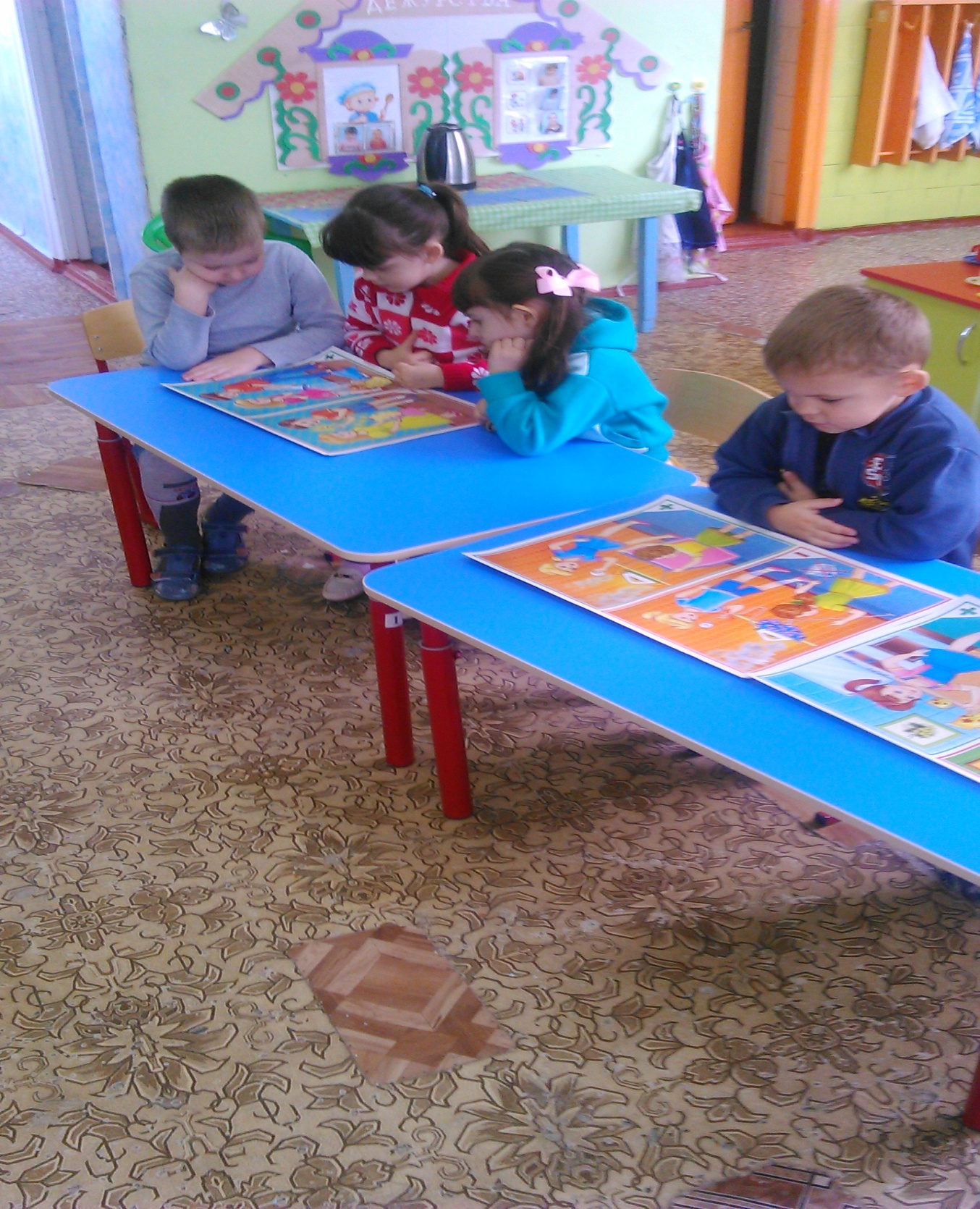 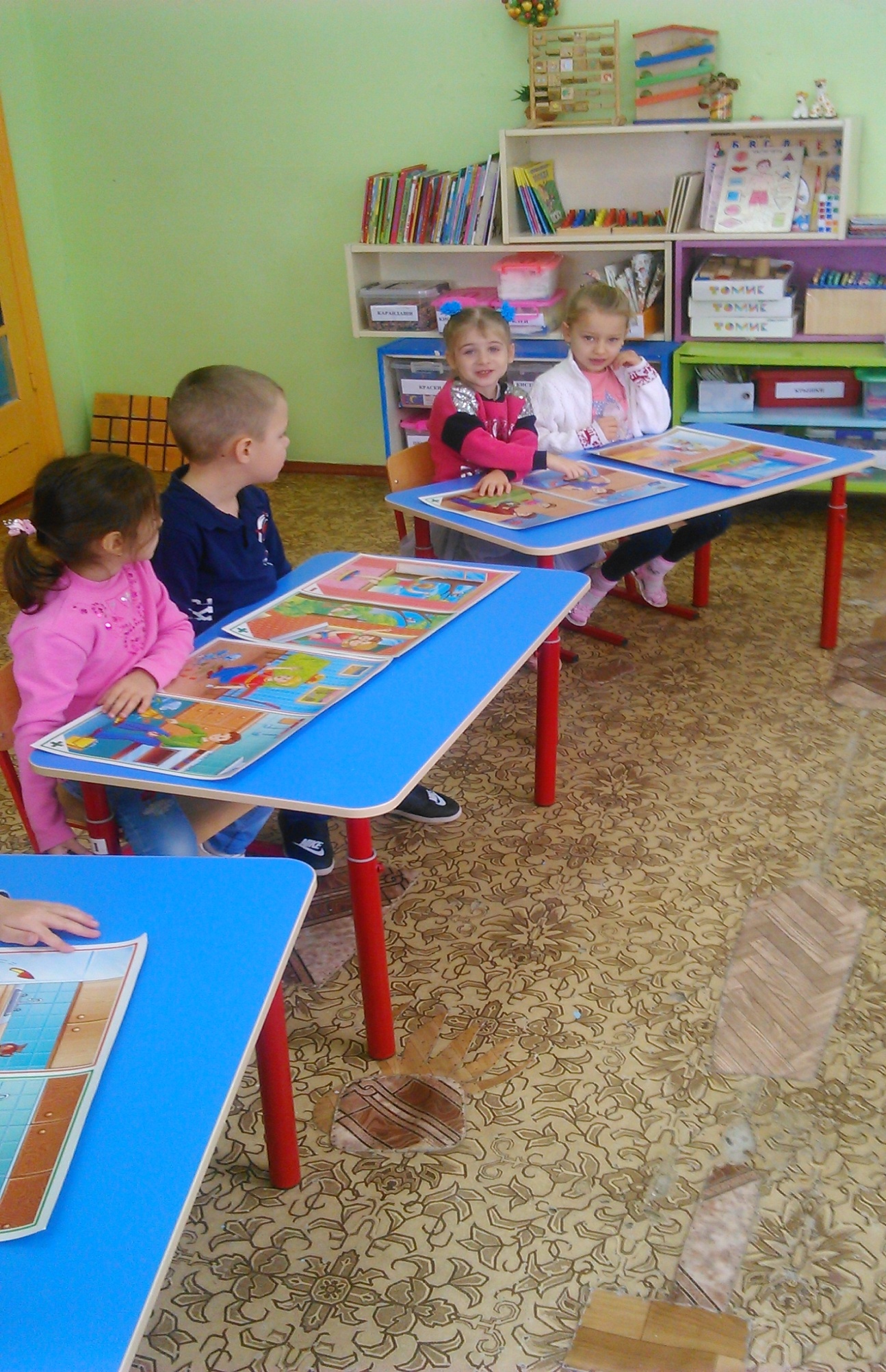 